MFL at GCA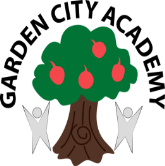 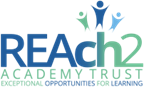 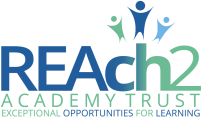 Intent:Through the teaching of MFL at GCA, we aim to:Give our children a curiosity for, and enjoyment of languagesDevelop our children’s resilience and self-confidence in order to communicate in another languageEquip our children with generic language learning strategies that can be applied to other languages and future studyEncourage good pronunciation in the target languagePromote awareness, tolerance of, and respect for other culturesEncourage children to have aspirations to travel and visit other countriesEnable children to make substantial progress in a foreign language and work towards meeting the targets outlined in the KS2 Programme of Study for Modern Foreign Languages.Implementation:The language we teach at GCA is French, and this is currently taught to all Key Stage 2 children.MFL is to be taught for at least one hour per week across the whole of KS2. This should ideally be one taught lesson of at least 30 minutes, plus several shorter activities throughout the week to practise and embed vocabulary.Teaching should cover all aspects of the KS2 Programmes of Study for MFL and follow the skills progression in each of the skills of speaking, listening, reading, writing, phonics and grammar.Learning should be exciting, interactive, fun and memorable, with a variety of activities such as games, songs, roleplays and other enrichment activities to aid learning.Lessons should include learning about the culture of French speaking countries, as well as making links to real life.Lessons should provide regular opportunities to revisit language to ensure that vocabulary and language knowledge stick. Impact:We will assess the impact of the MFL curriculum through ongoing assessments during lessons, marking of pupil work and oral presentations, and use of pupil voice. By the end of KS2, we expect that:Children will have made good progress towards achieving the targets outlined in the KS2 Programme of Study for MFL Children will understand how languages work, and will be able to apply this knowledge to other languages they learn, either at secondary school or later in life.Children will have a curiosity for languages which they will carry with them into later life.Children will have mutual respect and appreciation for other cultures, which will enable them to contribute positively as citizens within society.Children will have the self-confidence to communicate with other people